Instruktioner för ishallens användare från 13.7.2020Riktlinjer, rekommendationer och förordningar från idrottsförbund och myndigheter och är giltiga tills vidare. Arrangemanget gör det möjligt att använda anläggningarna på ett säkert sätt under  coronapandemin.1. Till Ishallen får du komma enbart om du är helt syntomfri.2. Ishallens faciliteterna är tillgängliga för besökare endast i direkt anslutning till bokning. Ni anländer tidigast 30 minuter innan den bokade träningen börjar, och du lämnar ishallen senast 30 minuter efter den bokade träningen slutat.3. Omklädningsrummet är tillgängligt högst 30 minuter före samt efter träningen, oavsett bokningstyp (både träning och matcher). Laget får endast använda det omklädningsrummet som är reserverat för dem, det är strängt förbjudet att gå till ett annat omklädningsrum!4. Omklädningsrummet kan låsas under användning, efter träningens slut lämnas nyckeln i låset på utsidan av dörren .5. Laget måste städa omklädningsrummet efter användning. Allt lös skräp, tejp etc. måste placeras i papperskorgen. Personalen inspekterar omklädningsrummen efter användning och rengör ytorna.6. Föräldrar och andra följeslagare är inte tillåtna i omklädningsrummen, eller i omklädningsrumskorridoren. Hur som helst, onödiga vistelser i ishallen bör undvikas. Besökare ska ta god hand och hosta / nys hygien och hålla 1-2 meter avstånd till andra människor.7. Före träningen väntar laget i omklädningsrummet tills alla användare av föregående träning har återvänt till sitt eget omklädningsrum. Efter träningens slut återvänder laget genast till sitt eget omklädningsrum. (förflyttning av mål är tillåten som tidigare).8. Hittade föremål kommer inte att lagras på grund av coronavirus-situationen, utan hittade föremål kommer att förstöras av hallpersonalen.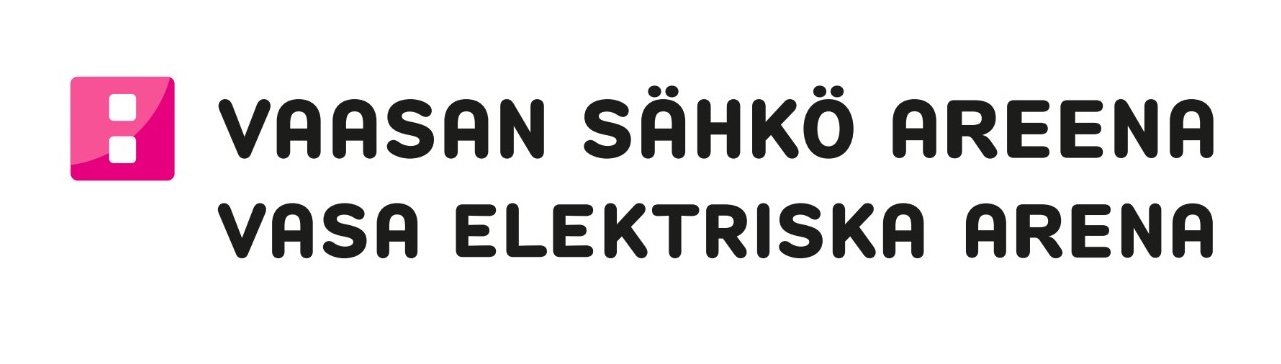 